от 13.04.2020 г.						          			          № 168О приостановлении приема граждан Главой города, сотрудниками городской Администрации в целях предупреждения распространенияновой коронавирусной инфекции (COVID-19)на территории МО «Город Мирный»Мирнинского района Республики Саха (Якутия)В связи с угрозой распространения на территории Республики Саха (Якутия) новой коронавирусной инфекции (COVID-19), в соответствии с Указом Президента Российской Федерации от 02.04.2020 № 239 «О мерах по обеспечению санитарно-эпидемиологического благополучия населения на территории Российской Федерации в связи с распространением новой коронавирусной инфекции (COVID-19)», Указом Главы Республики Саха (Якутия) от 17.03.2020 № 1055 (в редакции Указа от 02.04.2020 № 1094), Постановлением Администрации МО «Мирнинский район» от 18.03.2020 № 0321 «О введении режима повышенной готовности на территории Мирнинского района Республики Саха (Якутия) и мерах по противодействию распространения новой коронавирусной инфекции (COVID-19)», Постановлением городской Администрации от 18.03.2020 № 285 «О введении режима повышенной готовности на территории МО "Город Мирный" Мирнинского района Республики Саха (Якутия) и мерах по противодействию инфекции (COVID-19)»:1. Приостановить прием граждан Главой города, сотрудниками городской Администрации в целях предупреждения распространения новой коронавирусной инфекции (COVID-19) на территории МО «Город Мирный» Мирнинского района Республики Саха (Якутия) до 30 апреля 2020 года.           2. Заявления и обращения граждан принимаются через Интернет-приемную Главы города на официальном сайте городской Администрации www.мирный-саха.рф, по адресу электронной почты info@gorodmirny.ru. 	В случае необходимости, получить консультацию граждане могут обратиться по номерам телефонов структурных подразделений городской Администрации, указанных на официальном сайте www.мирный-саха.рф в разделе «Городская Администрация» во вкладке «Телефонный справочник» в установленный режим работы.  	3. Опубликовать настоящее Распоряжение в порядке, предусмотренном Уставом МО «Город Мирный».                     4. Контроль исполнения настоящего Распоряжения оставляю за собой.Глава города							     	     К.Н. АнтоновАДМИНИСТРАЦИЯМУНИЦИПАЛЬНОГО ОБРАЗОВАНИЯ«Город Мирный»МИРНИНСКОГО РАЙОНАРАСПОРЯЖЕНИЕ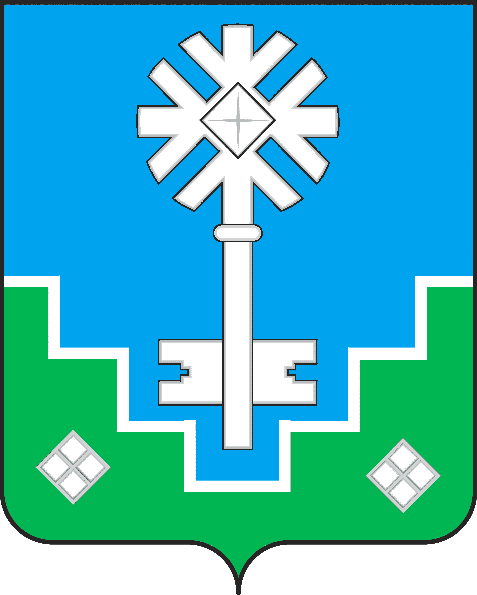 МИИРИНЭЙ ОРОЙУОНУН«Мииринэй куорат»МУНИЦИПАЛЬНАЙ ТЭРИЛЛИИ ДЬАhАЛТАТАДЬАhАЛ